Publicado en Zaragoza el 23/07/2020 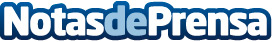  Megacity destaca la importancia de ayudar a los hijos en la vuelta al colegioEs fundamental ir preparando en terreno antes del inicio de curso en septiembre adaptando los ritmos de los niños al horario del coleDatos de contacto:Maria976071031Nota de prensa publicada en: https://www.notasdeprensa.es/megacity-destaca-la-importancia-de-ayudar-a Categorias: Educación Aragón Ocio para niños Cursos http://www.notasdeprensa.es